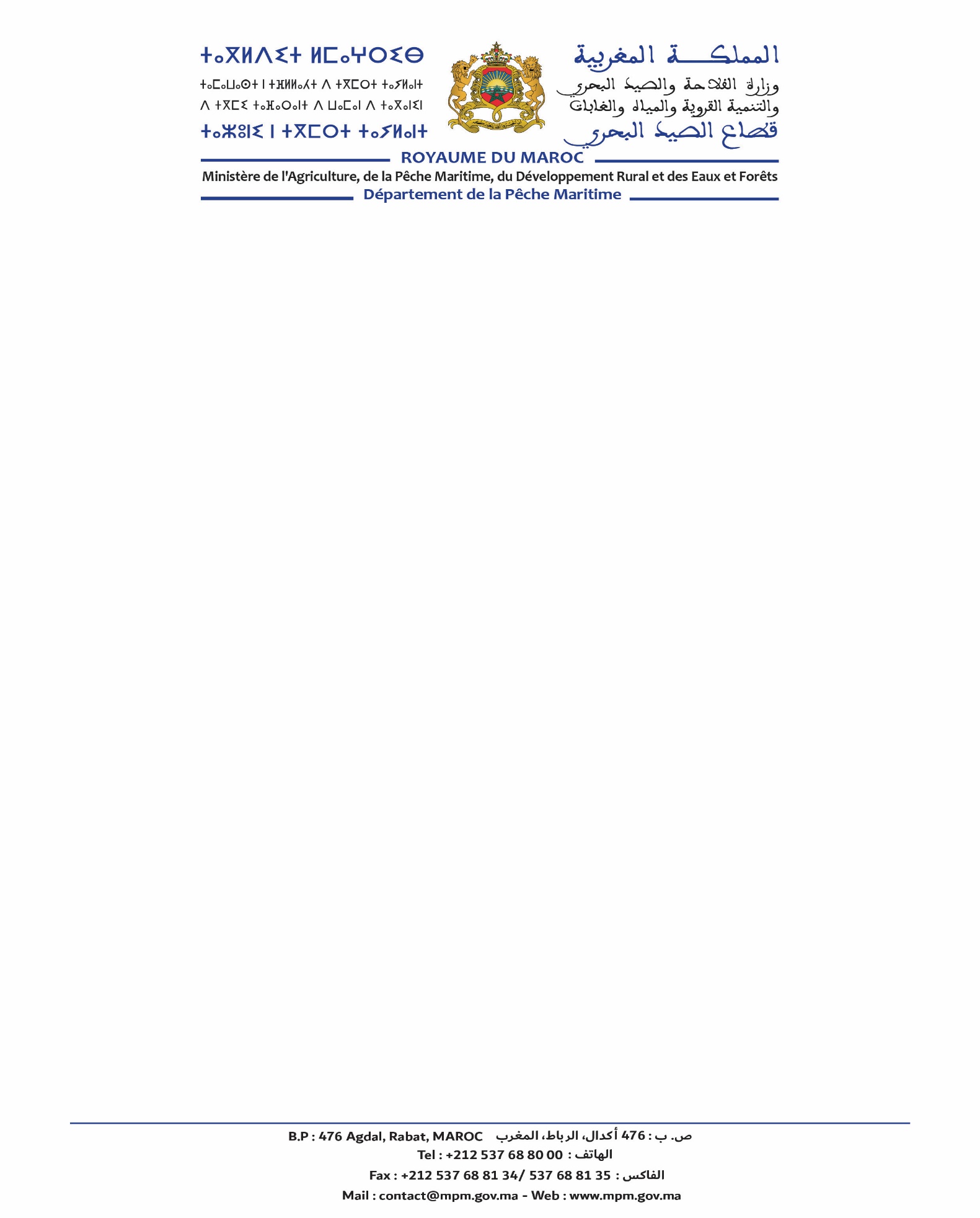                                                                                                                      Rabat, le : Attestation de candidature au programme de formation                       « Habilitation des agents verbalisateurs : Réparation et construction navale »Je soussigné, M. AICHAN Bouchta, Directeur des Pêches Maritimes que                  M./ Mme. (Nom et  Prénom du candidat ) , (grade) , est affecté(e)  à (la Division des Structures de la Pêche ou la Division de la Flotte de Pêche Maritime) * relevant de la Direction des Pêches Maritimes  et qu’il/ elle  remplit les conditions du premier article de l’Arrêté du Ministre de l’Agriculture , de la Pêche Maritime , du Développement Rural et des Eaux et Forêts N°1707-20 du 10 Kaada 1441 (02 Juillet 2020) fixant la liste des agents habilités à rechercher et constater les infractions aux dispositions de la loi                 n°59-14 relative à l’acquisition , la mise en chantier et la refonte des navires de pêches.          La présente attestation est délivrée à l’intéressé(e) pour participer au programme de formation  « Habilitation des agents verbalisateurs : Réparation et construction navale » qui vise à former les agents verbalisateurs compétents en matière de recherche et constatation des infractions relatives à la loi n°59-14 relative à l’acquisition , la mise en chantier et la refonte des navires de pêche. * : Veuillez préciser votre entité d’affectation. 